Сколько понадобится денег?На первом этапе нужно составить организационный и производственный план. Начальные затраты для открытия бизнеса по производству и продаже кирпича составляют приблизительно 17 400 000 рублей.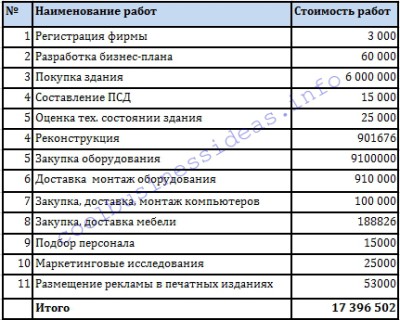 Материально-техническая база, ее ориентировочная стоимость (в рублях):оборудование — 9 100 000;компьютеры — 100 000;мебель — 200 000.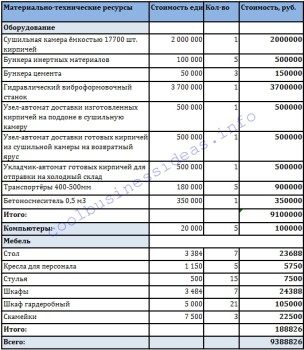 Всего материально-технические ресурсы составляют приблизительно 9400000 руб.Эксплуатационные затраты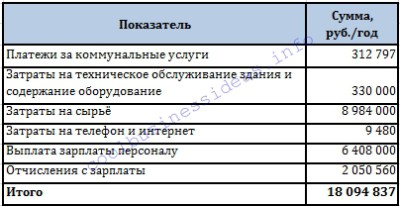 Расходы на коммунальные услугиСовокупные расходы на коммунальные услуги за год примерно составляют 312797 рублей.Затраты на содержание и техобслуживание:Расходы на текущий ремонт корпуса в год — 150000 руб.Расходы на содержание и техническое обслуживание оборудования составляют 15000 руб. в месяц.Всего: 150000 + 15000*12 = 330000 руб. в год.Расходы на сырье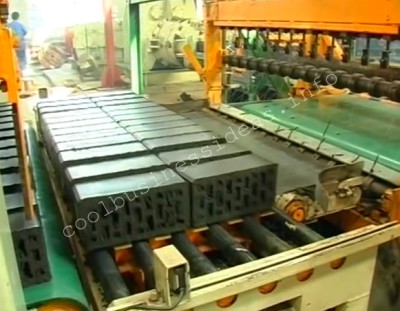 Для производства строительного кирпича нужны: цемент, щебень, песок.Использование цемента составит 780 тонн за год. Использование щебня и песка — 8000 м3 за год.Один мешок цемента весом 50 кг. стоит 220 руб.Затраты за 1 т. цемента: 220*20 = 4400 руб. за 1 т.Цена 1 м3 песка – 420 руб.Цена 1 м3 щебня – 968 руб.Итого все затраты на сырье за год:780*4400 + 4000*420 + 4000*968 = 3432000 + 1680000 + 3 872000 = 8 984000 руб. в год.Расходы на услуги Телекома и Интернета (в рублях)Оплата услуг Телекома в месяц – 390.Оплата услуг Интернета — 400.Всего затрат на услуги Телекома и Интернета:400*12+390*12=4800+4680=9480 руб. в год.Расходы на заработную плату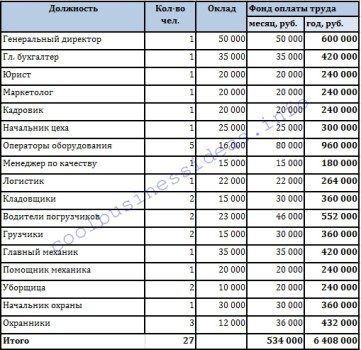 Расходы на заработную плату 27 человек ориентировочно составят 534000 руб. в месяц, 6408000 руб. в год.Отчисления из ФОТСумма всех отчислений из фонда оплаты труда составляет 32%.Из них:выплаты в пенсионный фонд — 26%,выплаты в фонд медицинского страхования — 3,1%,выплаты в фонд социального страхования — 2,9%.Расходы на выплаты из ФОТ равны 2050560 руб.:6408000* 32% = 2050560 руб.В сумме эксплуатационные затраты составят 18094837 руб.РекламаРеклама будет осуществляться с помощью рекламных щитов. Они будут сделаны во время сооружения мини-завода. Аренда возникает с началом эксплуатации. Рекламные щиты необходимо установить в центре города 1 шт. и в иных районах 3 шт. Аренда 1 щита составит 13000 руб.Итого: 52000 руб.Расходы на рекламу в газетах составляет 7000 руб. в месяц.Итого расходы на рекламу в год:(52000 + 7000)*12 = 708000 руб.Выплаты по кредитамДля реализации проекта необходимо взять кредит на сумму 17400000 руб. на начальные затраты.Кредит возьмем на 5 лет под 18%. Выплаты по кредиту составляют 5564134 руб. в год.Рассчитаем прибыль и рентабельность производства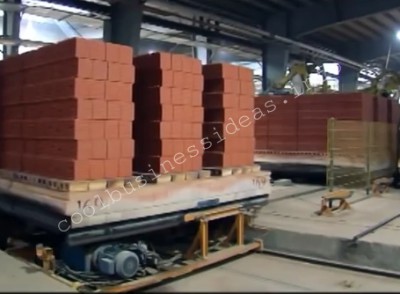 Доходы предприятияЗакупленное оснащение для предприятия по изготовлению кирпича рассчитано на выпуск 5250 тыс. изделий в год. Строительство зданий на сегодняшний день не зависит от сезона. Стройка проходит круглогодично. Спрос не зависит от времени года. Но в первый год нет гарантии, что весь кирпич будет продан, поскольку у новоявленной фирмы нет постоянных клиентов. производственная мощность в первый год составляет 75%. Цена одной штуки – 5,5 руб.Прибыль за первый год:5250000*0,75* 5,5 = 21656250 руб.Позже появятся постоянные клиенты, вырастит спрос на кирпич и увеличится сбыт. Как следствие, увеличится прибыль.Два фактора, влияющие на увеличение прибыли:увеличение реализации,повышение цен.Вероятно, реализация товара увеличится на 7%, а цены вырастут на 2%.ПрибыльЧистая прибыль бизнеса по производству кирпича за 10 лет будет 264600905 млн. руб. Прибыль довольно значительна. Это привлекает инвесторов.Рентабельность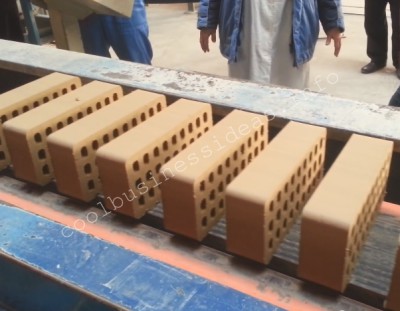 Прибыльность характеризует доход, получаемый с каждого рубля, вложенных в бизнес средств. Рентабельность составляет 152,07%. Это означает, что с каждого инвестированного рубля предприниматель получает доход в 152,07%.Сроки окупаемостиСрок окупаемости проекта – 7,5 лет. По этому показателю бизнес по производству кирпича эффективен. Реальная прибыль от бизнеса будет поступать уже после этапа окупаемости в течение 2-3 лет.В заключение надо сказать, что кирпичный бизнес не относится к числу рискованных инвестиций и экономически выгоден.